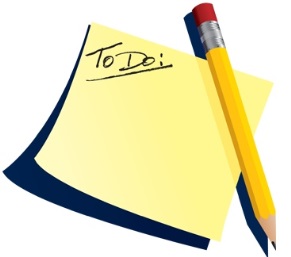 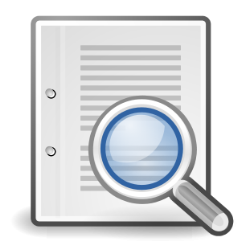 Autumn TermUnit 8 Developing Leadership SkillsYou have experience in leading and providing a teaching or training session to a staff member or the team 